UNIVERSIDAD AUTÓNOMA DE CHIHUAHUA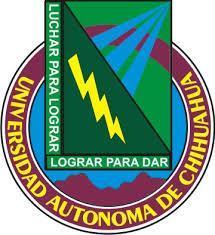 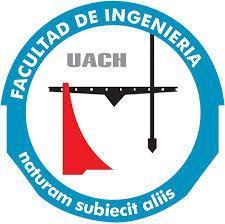 FACULTAD DE INGENIERÍAPropuesta de Memoria de Experiencia ProfesionalEl objetivo del protocolo es concretar el trabajo de experiencia profesional de manera que exista un compromiso tanto del director como del alumno y que sea de manera formal. De igual manera, sirve para informar detalladamente a la Academia sobre el proyecto que se realizará, facilitando el escrutinio para su posible aceptación. Portada (véase en la siguiente hoja)Puesto(s) ocupados con sus períodos y lugares de trabajo:Resumen de actividades de desempeño profesional, con aportaciones personales que resulten innovadoras: (½ cuartilla)Relación de su experiencia profesional con los conocimientos adquiridos en su carrera: (½ cuartilla)UNIVERSIDAD AUTÓNOMA DE CHIHUAHUAFACULTAD DE INGENIERÍA“NOMBRE DEL TEMA PROPUESTO”SOLICITUD DE OPCIÓN DE TITULACIÓN POR MEMORIA POR EXPERIENCIA PROFESIONAL PARA OBTENER EL TÍTULO DE  ______________________ .PRESENTA:NOMBRE:______________________________________MATRÍCULA:____________________DIRECTOR DEL TRABAJO:__________________________________REVISOR 1:_______________________________________________REVISOR 2:_______________________________________________COORDINADOR DE CARRERA:_______________________________LUGAR Y FECHA:_______________CompañíaGiroPuestoPeriodo